Сумська міська радаVІІ СКЛИКАННЯ XXXIX СЕСІЯРІШЕННЯвід 25 квітня 2018 року № 3340-МРм. СумиРозглянувши звернення громадянки, надані документи, відповідно до протоколу засідання постійної комісії з питань архітектури, містобудування, регулювання земельних відносин, природокористування та екології Сумської міської ради від 08.02.2018 № 106, статей 12, 40, 79-1, 116, 118, 120, 121, 122 Земельного кодексу України, статті 55 Закону України «Про землеустрій», керуючись пунктом 34 частини першої статті 26 Закону України «Про місцеве самоврядування в Україні», Сумська міська рада  ВИРІШИЛА:1. Вважати таким, що втратив чинність пункт 12 додатку № 4 до рішення  виконавчого комітету Сумської міської Ради народних депутатів від 19.08.93                    № 533 «Про передачу у приватну власність земельних ділянок» стосовно надання у приватну власність земельної ділянки, площею 0,0600 га за адресою: м. Суми, вул. Ціолковського, 17 для будівництва і обслуговування жилого будинку, господарських будівель і споруд Мацан Світлані Пантелеймонівні у зв’язку з неоформленням нею права власності на земельну ділянку та переходом права власності на житловий будинок до Черкасової Катерини Володимирівни.2. Затвердити технічну документацію із землеустрою щодо встановлення (відновлення) меж земельної ділянки в натурі (на місцевості) та надати у власність Черкасовій Катерині Володимирівні (3107804063) земельну ділянку за адресою : м. Суми, вул. Ціолковського, 17, площею 0,0533 га, кадастровий номер 5910136600:12:040:0097. Категорія та функціональне призначення земельної ділянки: землі житлової та громадської забудови Сумської міської ради для будівництва і обслуговування житлового будинку, господарських будівель і споруд (присадибна ділянка).Сумський міський голова                                                                   О.М. ЛисенкоВиконавець: Клименко Ю.М.                       Ворона А.О.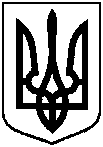 Про втрату чинності деяких пунктів рішень виконавчого комітету Сумської міської Ради народних депутатів та надання у власність земельної ділянки громадянці, яка знаходиться у неї в користуванні